Dobro jutro. Ob 9.00 se dobimo na Zoom.  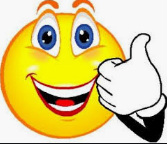 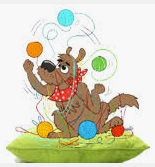 1.ura: MATEMATIKA:Preveri zadnje naloge (kar si reševal): 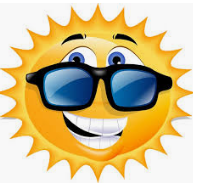 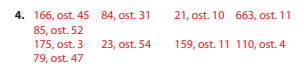 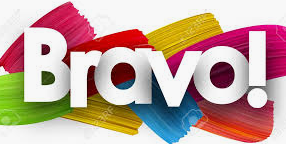 Danes bo ocenjevanje. Naloge po našem srečanju na Zoom-u dobite na elektronski naslov.2.ura: SLOVENŠČINAKAKO PIŠEMO SVOJILNE PRIDEVNIKE IZ OSEBNIH LASTNIH IMEN?Preko Zoom bomo reševali naloge v DZ na strani 80.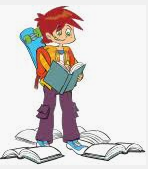 3. ura: NARAVOSLOVJEDanes si preberite poglavje v učbeniku na strani 121 in 122: Kako se segrevajo površinske vode in morja.Zapis v zvezek:KAKO SE SEGREVAJO POVRŠINSKE VODE IN MORJA?Voda ima na različnih globinah različno temperaturo. Sončna svetloba potuje skozi zrak in doseže vodno površino.Vode se segrevajo od gladine navzdol.Nariši skico.Vaša učiteljica Nataša     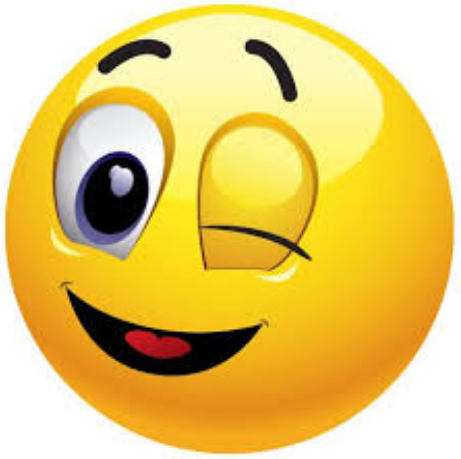 